ESTADO DO RIO GRANDE DO SULCÂMARA MUNICIPAL DE FREDERICO WESTPHALEN - RSSESSÃO ORDINÁRIA DO DIA 06 DE DEZEMBRO DE 2016.- LEITURA DA BÍBLIA. I - ABERTURA DA SESSÃO“COM AS BÊNÇÃOS E PROTEÇÃO DE DEUS, DECLARO ABERTA A PRESENTE SESSÃO”. - VOTAÇÃO DA ATA ATA N° 1.861/2016 - SESSÃO ORDINÁRIA DO DIA 29 DE NOVEMBRO DE 2016.  II - LEITURA DO EXPEDIENTECORRESPONDÊNCIA RECEBIDA-PARECER N° 18.514-Emitido Pelo TCE-RS, referente contas do Município, do Exercício de 2014.- Comunicado Nºs: CM208885 e CM208884/2016 DO Fundo de Desenvolvimento da Educação.III - PEQUENAS COMUNICAÇÕESIV - GRANDE EXPEDIENTEV- ORDEM DO DIAMATÉRIA DO PODER EXECUTIVO- PROJETO DE LEI Nº 061/2016, DE 16 DE NOVEMBRO DE 2016 – ESTIMA A RECEITA E FIXA A DESPESA DO MUNICÍPIO DE FREDERICO WESTPHALEN PARA O EXERCÍCIO FINANCEIRO DE 2017 E DÁ OUTRAS PROVIDÊNCIAS.- Parecer nº 064/2016 da Comissão de Constituição, Justiça e Legislação, Favorável.- Parecer nº 046/2016 da Comissão de Desenvolvimento Econômico, Fiscalização e Controle Orçamentário, Favorável.-PROJETO DE LEI Nº 046/2016, DE 10 DE OUTUBRO DE 2016 – AUTORIZA O PODER EXECUTIVO A EFETUAR DOAÇÃO DE IMÓVEL URBANO À UNIVERSIDADE NORTE DO PARANÁ – UNOPAR, E DÁ OUTRAS PROVIDÊNCIAS.-Parecer  nº 062/2016 da Comissão de Constituição, Justiça e Legislação. Favorável.-Parecer nº 053/2016 da Comissão de Desenvolvimento Econômico, Fiscalização e Controle Orçamentário. Favorável.-Parecer nº 019/2016 da Comissão de Bem Estar Social. Favorável -PROJETO DE LEI Nº 047/2016, DE 10 DE OUTUBRO DE 2016 – AUTORIZA A DOAÇÃO DE BEM MÓVEL DO MUNICÍPIO AO PIQUETE ALTO ALEGRE, DE LINHA ALTO ALEGRE.-Parecer  nº 063/2016 da Comissão de Constituição, Justiça e Legislação. Favorável.-Parecer nº 050/2016 da Comissão de Desenvolvimento Econômico, Fiscalização e Controle Orçamentário. Favorável.-Parecer nº 020/2016 da Comissão de Bem Estar Social. Favorável PROJETO DE LEI Nº 049/2016, DE 17 DE OUTUBRO DE 2016 – DISPÕE SOBRE O PAGAMENTO DE HONORÁRIOS ADVOCATÍCIOS DE SUCUMBÊNCIA AOS PROCURADORES DO MUNICÍPO DE FREDERICO WESTPHALEN NAS CAUSAS EM QUE FOREM PARTE O MUNICÍPIO DE FREDERICO WESTPHALEN, SUAS AUTARQUIAS E FUNDAÇÕES E DÁ OUTRAS PROVIDÊNCIAS.-Parecer  nº 061/2016 da Comissão de Constituição, Justiça e Legislação. Favorável.-Parecer nº 052/2016 da Comissão de Desenvolvimento Econômico, Fiscalização e Controle Orçamentário. Favorável.PROJETO DE LEI Nº 050/2016, DE 17 DE OUTUBRO DE 2016 – DISPÕE SOBRE AJUSTES NO QUADRO GERAL DE SERVIDORES EFETIVOS PREVISTO NA LEI MUNICIPAL Nº 1.424/1990, E DÁ OUTRAS PROVIDÊNCIAS.-Parecer  nº 060/2016 da Comissão de Constituição, Justiça e Legislação. Favorável.-Parecer nº 055/2016 da Comissão de Desenvolvimento Econômico, Fiscalização e Controle Orçamentário. Favorável.PROJETO DE LEI Nº 051/2016, DE 17 DE OUTUBRO DE 2016 – AUTORIZA O PODER EXECUTIVO A CELEBRAR CONTRATO ADMINISTRATIVO OU ESCRITURA PÚBLICA DE CONCESSÃO REAL DE USO OU CONCESSÃO DE DIREITO DE SUPERFÍCIE, A TÍTULO DE INCENTIVO, COM A EMPRESA DANIEL ARY OTT & FILHO LTDA.-Parecer  nº 062/2016 da Comissão de Constituição, Justiça e Legislação. Favorável.-Parecer nº 051/2016 da Comissão de Desenvolvimento Econômico, Fiscalização e Controle Orçamentário. Favorável.-Parecer nº 010/2016 da Comissão de Desenvolvimento Urbano, Serviços Públicos, Agricultura e Meio Ambiente. Favorável PROJETO DE LEI Nº 057/2016, DE 28 DE OUTUBRO DE 2016 – INSTITUI O PROGRAMA MUNICIPAL DE REGULARIZAÇÃO FISCAL – PROREFIS – E DÁ OUTRAS PROVIDÊNCIAS.-Parecer  nº 056/2016 da Comissão de Constituição, Justiça e Legislação. Favorável.-Parecer nº 056/2016 da Comissão de Desenvolvimento Econômico, Fiscalização e Controle Orçamentário. Favorável.- PROJETO DE LEI Nº 058/2016, DE 07 DE NOVEMBRO DE 2016-DISPÕE SOBRE A CONCESSÃO DE ADICIONAL POR TEMPO DE SERVIÇO AOS SERVIDORES ESTÁVEIS DO QUEDRO CELETISTA ESPECIAL EM EXTINÇÃO CRIADO PELA LEI MUNICIPAL Nº 1.601/92, E DÁ OUTRAS PROVIDÊNCIAS.-Parecer  nº 057/2016 da Comissão de Constituição, Justiça e Legislação. Favorável.-Parecer nº 049/2016 da Comissão de Desenvolvimento Econômico, Fiscalização e Controle Orçamentário. Favorável.PROJETO DE LEI Nº 059/2016, DE 07- DE NOVEMBRO DE 2016- AUTORIZA O PODER EXECUTIVO A CELEBRAR CONVÊNIOA DE COOPERAÇÃO COM A UNIVERSIDADE FEDERAL DE SANTA MARIA, CAMPUS DE FREDERICO WESTPHALEN.-Parecer  nº 058/2016 da Comissão de Constituição, Justiça e Legislação. Favorável.-Parecer nº 054/2016 da Comissão de Desenvolvimento Econômico, Fiscalização e Controle Orçamentário. Favorável.PROJETO DE LEI Nº 063/2016, DE 21 DE NOVEMBRO DE 2016 –DISPÕE SOBRE AJUSTES NO QUADRO GERAL DE SERVIDORES EFETIVOS PREVISTOS NA LEI MUNICIPAL Nº 1424/1990, E DÁ OUTRAS PROVIDÊNCIAS.-Parecer  nº 066/2016 da Comissão de Constituição, Justiça e Legislação. Favorável.-Parecer nº 048/2016 da Comissão de Desenvolvimento Econômico, Fiscalização e Controle Orçamentário. Favorável.-Parecer nº 021/2016 da Comissão de Bem Estar Social. Favorável VI - EXPLICAÇÕES PESSOAISVII – ENCERRAMENTO DA SESSÃO“AGRADECENDO A PROTEÇÃO DE DEUS, DECLARO ENCERRADA A PRESENTE SESSÃO.”	SECRETARIA DA CÂMARA DE VEREADORES DE FREDERICO WESTPHALEN, AOS CINCO DIAS DO MÊS DE DEZEMBRO DO ANO DE 2016. 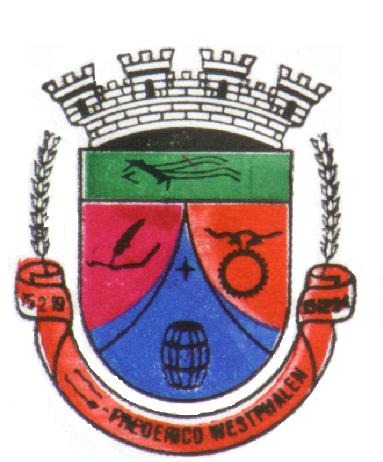 